FRONTLINEPublication ThemeAugust 2021In This FRONTLINE THE WARRIOR COMMISSION
~ DECISIONS THAT DEFINE US ~We have decided to be a living organism, not an organization.We have a Kingdom Identity as a community of Warrior friends ~loving, living, and laughing together on our shared journey.ORGANISMS vs. ORGANIZATIONSBy Christine CastenExecutive Director of TWCThe whole idea of seeing The Warrior Commission as an “organism” instead of an organization may seem odd, at first. We are used to thinking about groups from the standpoint of structures, machines, and buildings. Let’s take a minute to unpack God’s brilliance of shifting our mindsets to see each of us, together in TWC, as an organism – or a living, breathing part of the body of Christ. Yes, it’s a bit of a mindset shift for us because most of our experiences focus on living within static structures. Organizations are impersonal. They are efficient machines that, by their very make up, are less adaptable to change and more about controlling the outcome. They are set up to place performance over people and are focused on defining success by numbers. When we think about organizations, we tend to think about buildings and impersonal structures. Growth comes by adding more equipment and producing and selling more products. People are a means to an end, rather than the focus. The word “organism” may seem a bit science-y. So, let’s take it apart and put other descriptions of language to this word: The Bride of Christ. The body. The Church (with a capital C). Mapmakers, Circulatory System, Warrior Ambassadors, Multifaceted Diamonds, Transition Specialists. Oneness with God. Connection, Conversation, and Culture. Stewarding, Maturing, Developing. Tribe, Nation, People. Identity.To align with God’s heart and nature; to become more like Who we behold; To be One together in Him; to live, grow and have our being in the Supreme Being of God – all of these are invitations to relationship. These invitations are made to us as a unified tribe, to us as a creative, fluid, and flexible group with free will in mind. But, to bring organism into something even more simple: When God revealed how He saw TWC, He created a picture of a woman who is a fierce Warrior, passionately pursuing His heart. She stood in His light - in her true identity. She is able to know Him, be with Him, fight from His heart and grow in Him. Father, Jesus, and Holy Spirit is our focus. People are not numbers to count, rather we are each important and have value. Our day to day is not about producing, it’s about developing and rising into maturity as a group made up of Warriors. Relationships and growth are our passion. TWC has identity, purpose and value and her voice is also meant to be heard.  That means “we in TWC” carry God’s nature and have prophetic promises, relationship, position, and provision as part of our makeup. We have a shared journey as one in The Warrior Commission.God sees The Warrior Commission, as a who, not a what. She is unified as one with the One, as a person – a living, breathing organism He created, knows, and loves. Because He sees us in this way, we have an identity in His heart and a commission to live. EXPLORING TRUE FRIENDSBY SHARON RUDOLPHFriends are such a precious gift. The Bible talks about the friend that is closer than a brother, (Prov. 18:24). It is often the case that friends connect with us more deeply than members of our own family. Within The Warrior Commission the hope is that you will find such friends here.  We take our lead from Jesus. He was that very friend, willing to die for us. Jesus is that friend, closer than a brother, yet He is also our brother. Because of Him we have been adopted by His Dad/Abba. He was willing to share His inheritance with us. Jesus, both Friend and Brother.Within TWC, we choose to be like Him. He was the first Ambassador of God’s love.  He modelled patience in the midst of misunderstandings, and other people’s personal agendas. He forgave, 70 times 7. He did not hold any wrong He suffered against us. He set healthy boundaries, walking away from Pharisees who wanted to discredit Him and didn’t believe in Him. Then, He helped any Pharisee who needed Him; like Jairus whose daughter was ill, or Nicodemus who was challenged by all he did not understand. Jesus’ example of Friend includes His passion to be aligned with His Father, only doing what He saw His Father doing and only saying what He heard His Father say. Those who made decisions to be His friend learned how to be like Him and do the same. Our Warrior practice field includes the friendships within this community. We have the privilege of starting here to be a friend like He was, partnering with other Warriors who are hoping to do the same. Perfection is not required, simply a decision to embrace becoming like Jesus and engaging in practice. Sometimes that requires us to extend grace, sometimes it is us receiving grace. The Lord’s grace is always available where our ability has not quite developed to be exactly like Jesus. What kind of Friend would you like to be? What upgrades would you like in friend making? How have you enjoyed being friends with Jesus? Who is He for you as a Friend? What is He asking you to learn through your current Friendships?WEBSITE HIGHLIGHTSPrimary Passions and Options in TWCOn the Website under our KINGDOM CULTURE tab, you will find the page for Primary Passions and Options in TWC. This page gives insight on opportunities for your training journey within The Warrior Commission Community. The page starts with an explanation of our two primary passions that we encourage all our members to participate in:Maturing as a Warrior and in Relationship with God through our self-paced training (Information can be found under the TRAINING tab or by contacting the Coaches at twc.warriorepic@gmail.com.) Intercession/Intel (Information can be found under the INTERCESSION tab and by emailing our Intel Ambassadors at TWC.Intel@gmail.com. Also, by attending the Intel and Intercession calls held in September and November. Check out the Events tab on the Forum for more information on scheduled calls.)These two Passions are about your development as you embrace Who God is for you and who He has designed you to be.Beyond these two Primary focuses, there are a wide variety of options from which to choose as you learn and grow in the ways that best suit your own style. Within TWC you have space to make choices as you grow to be mature Warriors who think for themselves, and overcome any mindsets that say, “I have to do it all.” This personal development makes space for God to pour in so that you have more to give away and be like Jesus.  Another option you may want to consider as part of your journey, once you and the Lord know you are ready, is one of our volunteer opportunities. We are beginning to expand these volunteer roles, and more information can be found on the Website under the ACCESS tab (all the way at the bottom under A Tribe of Volunteers). We have many possibilities available where you will be able to help the background processes of our community flow smoothly. Each volunteer opportunity is space where God shows up and expands your understanding of partnering with Him and others for His Kingdom purposes – after all, God moves in these roles as a continued part of our Warrior training. Within TWC everything ties into God’s heart for growing up His sons and daughters.TRAINING: IDENTITY STATEMENTSDeveloping Identity Statements is part of your Warrior Commission training process. Knowing who you are in God’s eyes creates space for each Warrior to position themselves in their God given identities. It’s from identity that you partner with God’s heart for His people. Initially, the development of Identity begins in Foundations Stage 1 in learning Insteads through Isaiah 61. These skills are built upon again in Foundations Stages 4 and 5. But Identity development and exploration continues throughout our lifetime as we walk with God. Identity reveals the impact God designed each person to have. TWC’s Identity Statements can be found on the Website under the TWC KINGDOM CULTURE tab under TWC-Who We Are. These Identity Statements are yours to explore and embrace as a member of TWC. Our Identity as “Warrior Ambassadors of God’s love” is one such identity for TWC. This kind of love happens as we live out our relational connection with God in our day to day. All TWC training has been designed to help you grow in your connection with God. This God connection that helps you explore identity is also the connection that empowers Kingdom relationships.One specific training possibility to hone your God connection and your “ability to receive from God” skills (Kingdom relational skills) is in the practice of TWC Intel and Intercession. Check out the INTERCESSION tab on the website for more information or sign up for Intel Development Training (IDT) that is coming up in September*. See Specialty Training on the Website for more information on IDT.Warrior Ambassadors of God's love. 
It takes a Warrior mindset to love greatly. Loving others requires a giving of self, preferring one to another and forming healthy boundaries, while looking past the surface to see the best in another. Good relationships include grace, resilience, tenacity, focus, and training to develop strong interpersonal skills, dialogue, and a heart for longevity to represent the values of our King. Kingdom Warriors represent their King well and carry the culture of their King into the earth. Warriors learn to receive God's love, and overflow in that love to others. In that identity, we are ambassadors for Kingdom and for the nature of God.  *Intel Development Training Applications are due in by August 15th. You can find an application on the TWC website under the Access/Applications tab.COACHES’ CORNERBy Angela TaylorMY SOUL FINDS REST IN GOD ALONEDo these words resonate with you? Sometimes peace and rest can seem very far away. Yet in moments of crisis, there is no other place to go than deep into God alone. How do we do that? By being still. Finding that sacred place. By being open, honest and transparent with Him. By listening for His Voice.Last year, my brother who lives in Florida, was diagnosed with throat cancer. He is not a Christian. My brother struggled.  He is a worrier. He doesn’t have a faith, and we, his family, supported him as best we could. In the words of Samwise Gamgee, we said, “We may not be able to carry it for you, but we can carry you!”Last July, my daughter, (not a Christian but open to hear God) was diagnosed with an aggressive form of breast cancer. Since then, she has undergone a mastectomy, chemo, and radiation. After the initial shock, I turned to the Lord for her, and was quickly re-assured by Him, that no matter what procedures she had to go through, she would come out the other side healed and rejoicing. TWC friends on both sides of the Atlantic prayed for her, and I am delighted to say she is now fighting fit. She is a Warrior.Recently I went for a routine mammogram and have been called back to have some calcium deposits investigated. I have had a biopsy and am waiting the results. Where am I in all this? I am at rest in God alone. Are you, in your circumstances? God has a voice. The first thing He did was to speak, and the world was created.  His voice is creative. When we find our rest in God, we hear His Voice.When we hear His voice, we find our voice. Partnered with Holy Spirit and God’s Voice, which does not return to Him empty, but achieves the purpose for which He sent it, we make an invincible team. Holy Spirit transforms us from ‘worriers’ to Warriors’. Truly, my soul finds rest in God alone. Does yours?FIRESTARTERSLook for these questions on the Forum.  They come from the articles found within this Frontline publication and are here to generate more conversation with our TWC Tribe.  As you read Frontline, look at these questions and get ready to answer them over the next few weeks in the Warrior Chat group.  See you there!How is God expanding your capacity to love? How are you finding rest in God right now? Share how God has connected you to 1 or more of TWC’s identity statements? (Mapmakers, Circulatory System, Warrior Ambassadors, Multifaceted Diamonds, Transition Specialists). What is your most recent identity statement and how are you exploring this identity in Father, Jesus and/or Holy Spirit?What is your most recent identity statement and how are you exploring this identity in Father, Jesus and/or Holy Spirit?What is a promise, provision or permission God has placed on your heart as part of the Bride of Christ and how are you actively exploring it?   Share a story of how you have lived out your identity as a Warrior Ambassador of God’s love. Share how God has moved through one of your friendships in TWC and how that has impacted you…Share what this Decision That Defines Us means to you: We have decided to be a living organism, not an organization. We have a Kingdom Identity as a community of warrior friends ~ loving, living, and laughing together on our shared journey.What freedoms are you discovering being a part of an organism (instead of an organization) in TWC? Discover and Live Out Your Unique CommissionGod calls us to train as Warrior Ambassadors of Love.  We are a Kingdom bridge to unconditional love and freedom in Christ.  We empower a dynamic lifestyle with God and others.Our passion to seek God’s heart means He’s our First Love.  We believe God expands our capacity to love greatly through abiding rest in Him, training, and ongoing connection, even as seasoned Warriors.Join The Warrior Commission, find your Commission as a Warrior: one who champions the cause of Christ and influences the world for Jesus in the way He always intended us to!We encourage you to enjoy this publication of The Warrior Commission’s Frontline.We created it with you in mind, to support you on your journey with the Lord.You are welcome to print out a copy for your personal use and share it with friends or send it to them through email.If you refer to this publication in a group or talk, please site the source, and share a little about TWC so others can hear more about us.www.TheWarriorCommission.com@THEWARRIORCOMMISSION – FACEBOOK@TWC_COMMISSION – INSTAGRAMWarrior Commission Decisions that Define Us: Warrior Friends Living in Kingdom IdentityPage 3 Organisms vs. OrganizationsBy Christine CastenPage 4-5Exploring True FriendsBy Sharon RudolphPage 6Website Highlight: Primary Passions and Options in TWC Page 7Training:Identity StatementsPage 8Coach’s Corner:My Soul Finds Rest in God AloneBy Angie TaylorPage 9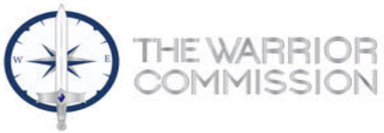 Firestarter Questions Page 10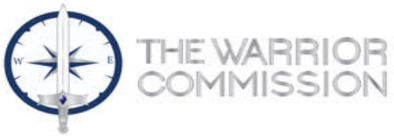 